___________________________________________________________________Dr F E Bolliger, Dr B Sarai, Dr D Gakhal and Dr K Hayer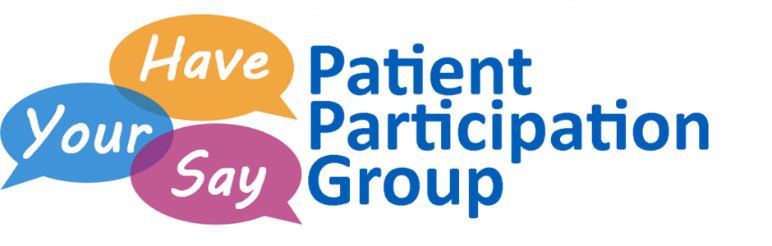 MinutesDate: 30/3/2022 Time: 5.30pm  Location: Room 151 – Anchor MeadowAttendees: Sylvia Baily (chair) Dorothy Barrell, Janet Jukes, Louise Platt, Anne Harrison, Jim Bailey, Lynne Ingram, Daniel Newey, Michael Tunnicliffe, Jeanette Tunnicliffe, Jacqui TaylorApologies Roger Corbett, Doris Lee, Sian Skerrit, Amy Jose (PM)Dates of future meetings:Action1.Welcome SB welcomed new members, Michael, Jeanette and Jacqui N/A2.Acceptance of Notes/Minutes of last meeting  Notes/minutes were accepted. Accepted3.Practice UpdateSB: Social Prescribing: Described to the new members what Social Prescribing is. It is a key part of personalised care i.e. loneliness, financial, long term health conditions, mental health and social prescribers can connect patients to community groups and statutory services for practical and emotional support.  Patients can be referred to by the GP or self-referral. Social prescribers can take over some aspects of the doctors jobs, Our Social prescribers are Sharon and Gurdip. The practice has a paramedic who can do home visits and do blood tests etc. A clinical pharmacist who can help with long term medication, a pharmacy technician who helps alongside clinical pharmacist and a First Contact Physiotherapist who can be booked instead of seeing a GP.N/AN/A4.JT asked what the doctors do now. She was told the doctors have face to face appointments, eConsult, Vaccinations, home visits etc. Members were given out two copies of the roles of all who work at the surgery. N/A5.Patient surveySB described what we as members of the PPG will do to help the survey going.1. Members read the survey, Louise and Amy had put together and except a few alterations which members had said would enhance the survey, it was accepted and Louise was going to do a few tweaks.2. Louise said she would like to roll out the survey during April and asked for volunteers to do a few hours a day. There were enough volunteers to get it started and Louise said she would be in touch.3. Question: How are we going to distribute? LP will decide. 4. Poster will be put in the waiting room to inform patients N/A6Recruitment plan for new membersNot discussed N/A7. Future agenda items following on from the survey1. A list of questions the receptionists should ask2. Confidentially risk when patients are making requests etc.3. Ask receptionists – How are you treatedN/A Wednesday – 8th June 2022 5.30pm 